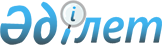 Еуразиялық экономикалық одақтың кедендік шекарасында және кедендік аумағында мемлекеттік санитариялық-эпидемиологиялық қадағалауға (бақылауға) жатқызылған өнімдердің (тауарлардың) бірыңғай тізбесінің ІІ бөліміне өзгеріс енгізу туралыЕуразиялық экономикалық комиссия Кеңесінің 2021 жылғы 5 қазандағы № 109 шешімі.
      2014 жылғы 29 мамырдағы Еуразиялық экономикалық одақ туралы шарттың 57-бабының 1-тармағына және Жоғары Еуразиялық экономикалық кеңестің 2014 жылғы 23 желтоқсандағы № 98 шешімімен бекітілген Еуразиялық экономикалық комиссияның Жұмыс регламентіне № 1 қосымшаның 44-тармағына сәйкес Еуразиялық экономикалық комиссия Кеңесі шешті:
      1. Кеден одағы Комиссиясының 2010 жылғы 28 мамырдағы № 299 шешімімен бекітілген Еуразиялық экономикалық одақтың кедендік шекарасында және кедендік аумағында мемлекеттік санитариялық-эпидемиологиялық қадағалауға (бақылауға) жатқызылған өнімдердің (тауарлардың) бірыңғай тізбесінің ІІ бөлімінің "2828-ден", "2829-дан" позицияларының 28-бөлімінде кестеде, 6-тармақта "ветеринарияда қолданылатындардан басқа" деген сөздерден кейін ", ауыл шаруашылығында" деген сөздермен толықтырылсын.
      2. Осы Шешім ресми жарияланған күнінен бастап күнтізбелік 30 күн өткен соң күшіне енеді.
      Еуразиялық экономикалық комиссия Кеңесінің мүшелері:
					© 2012. Қазақстан Республикасы Әділет министрлігінің «Қазақстан Республикасының Заңнама және құқықтық ақпарат институты» ШЖҚ РМК
				
Армения
Республикасынан
М.Григорян
Беларусь
Республикасынан
И.Петришенко
Қазақстан Республикасынан
Ә.Смайылов 
Қырғыз Республикасынан
А.Кожошев
Ресей Федерациясынан
А.Оверчук